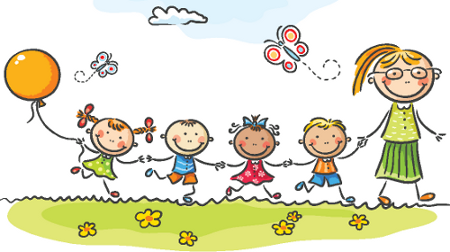 ZÁPIS DO MŠ SIBŘINA na školní rok 2020/2021Elektronický předzápis: od 6.4. do 9.4. 2020Bližší informace na stránkách školky.--------------------------------------------------------------------------------   Fyzický zápis: 4.5. a 5.5. od 14:00 do 17:00. Všechny potřebné formuláře budou k vyzvednutí přímo v MŠ nebo ke stažení na webových stránkách.--------------------------------------------------------------------------------Co nabízíme:	školku rodinného typu				    	školku v přírodě				   	plavecký výcvik					navazující ZŠ --------------------------------------------------------------------------------Kroužky: AJ, šikula, keramika, hokus pokus, sportovky.--------------------------------------------------------------------------------   